Фотоотчет.Конкурс чтецов «Весна-красна».В апреле в средней группе «Смешарики» прошел конкурс чтецов «Весна-красна». Первое место в конкурсе заняла Комарова Ксения со стихотворением «Если снег повсюду тает» автор Е.Карганова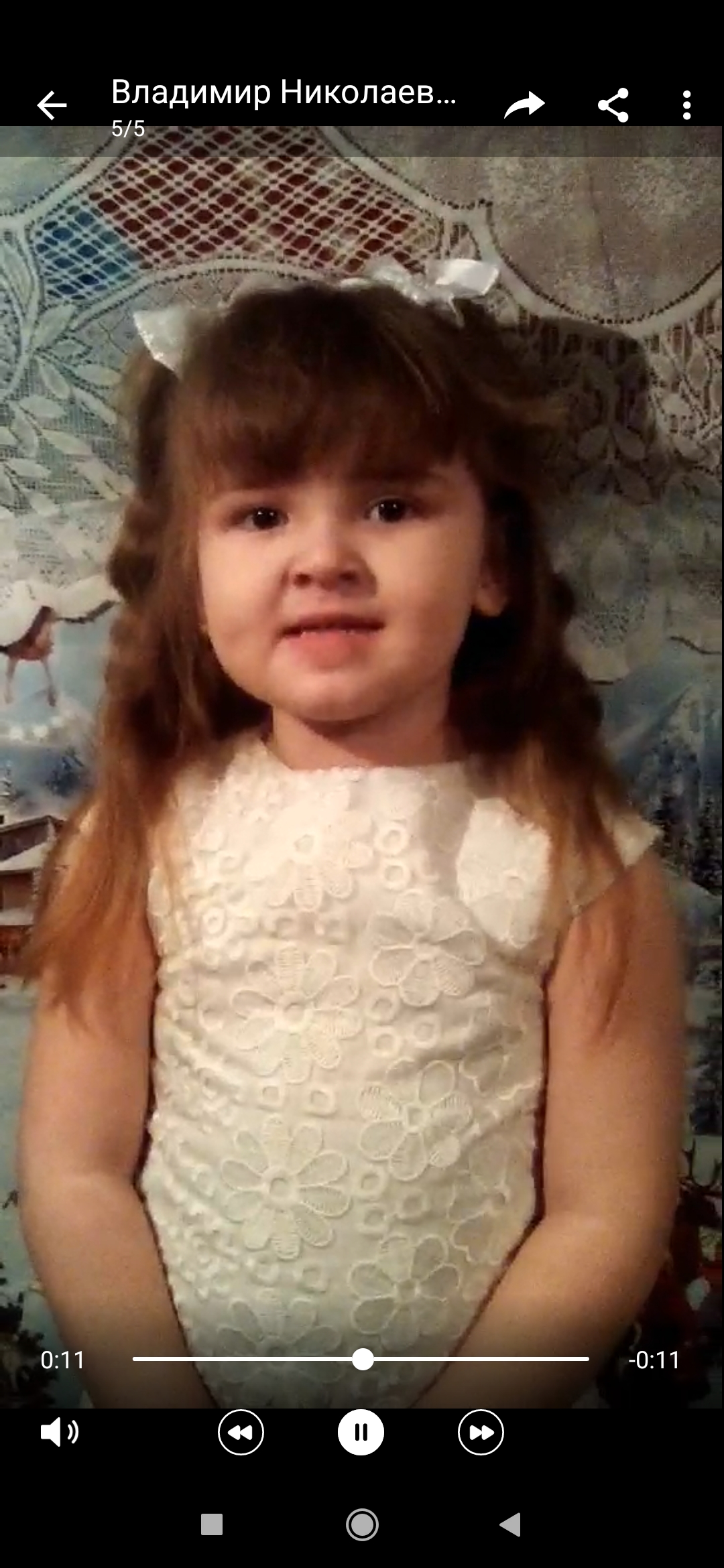 Второе место заняла Даурбекова Лиана «Уж тает снег»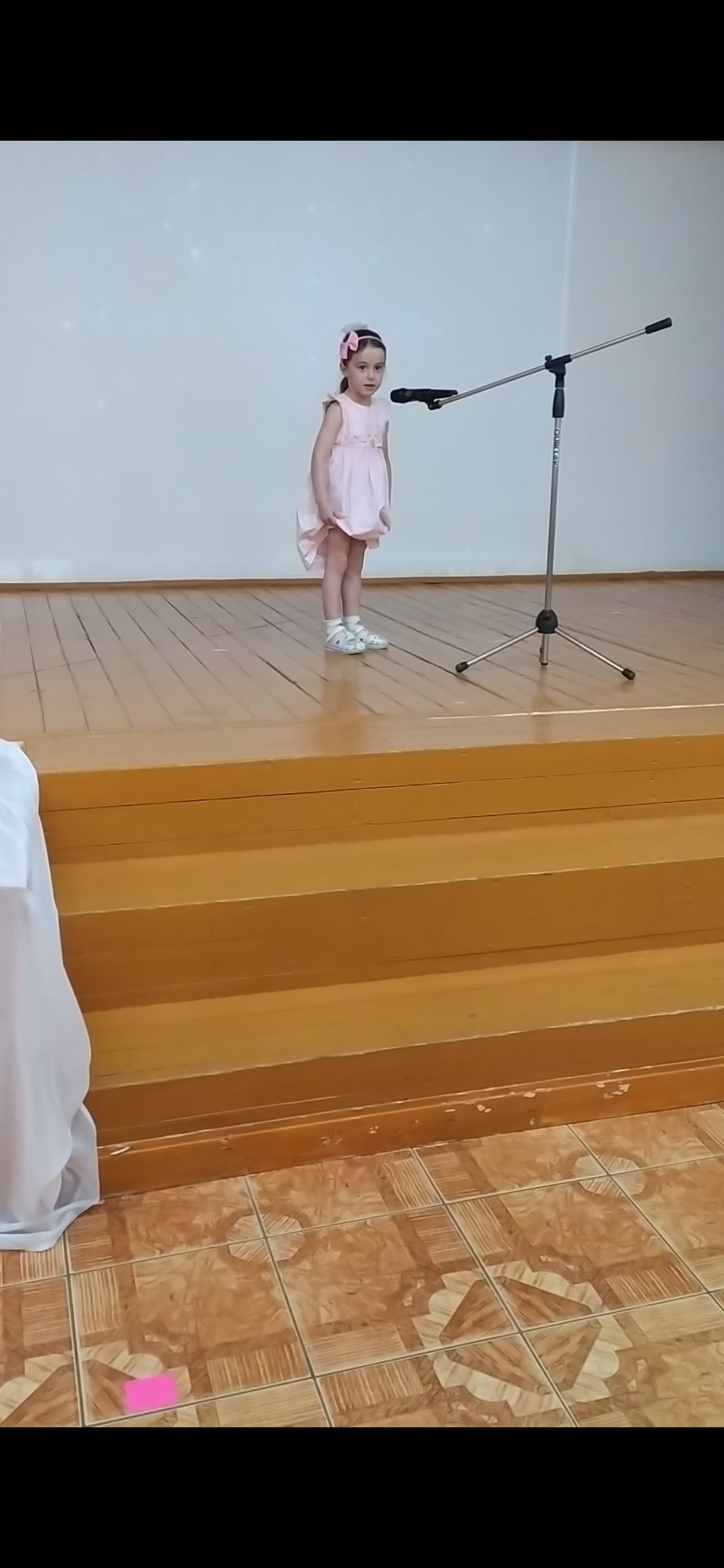 Третье место заняла Свешникова Милена «Ударил гром»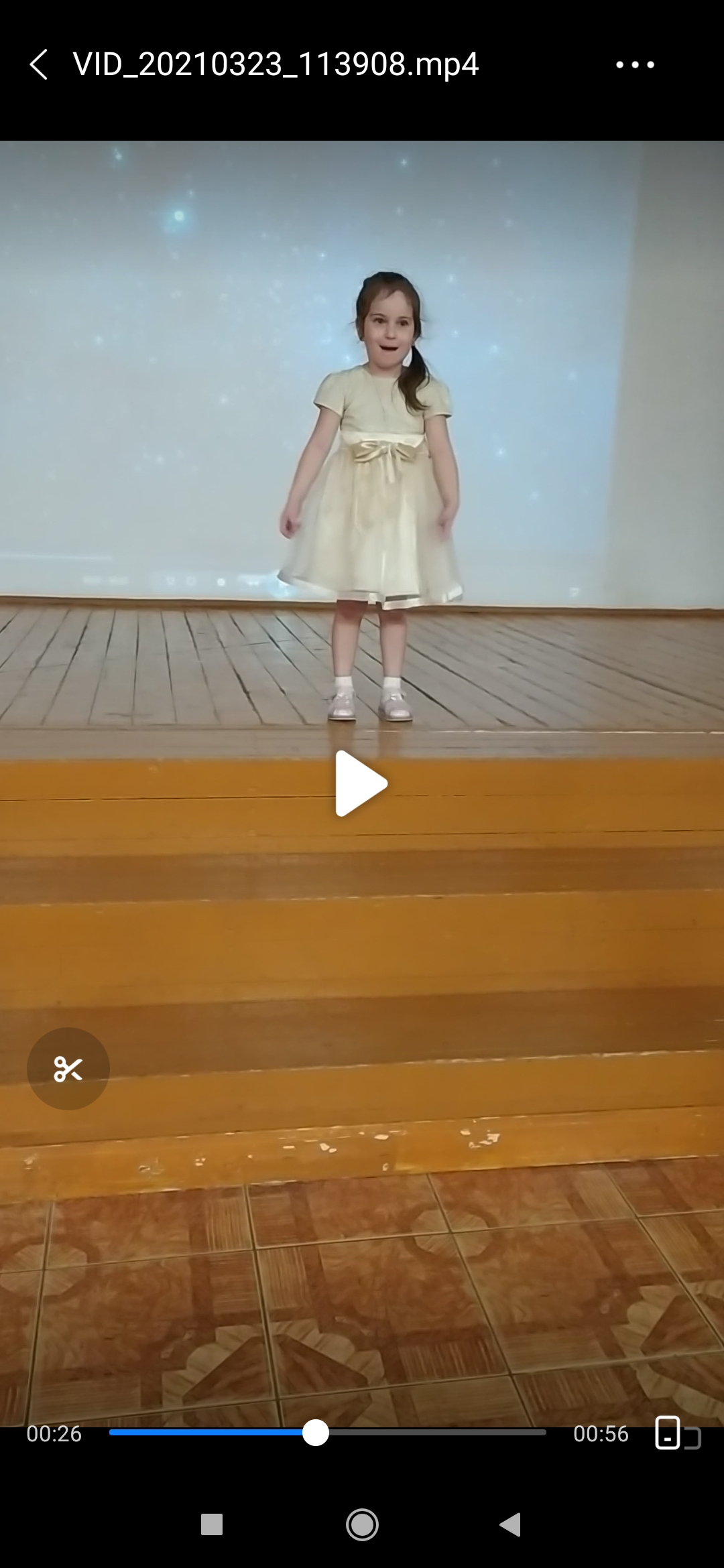 Воспитатель Смиренникова С.Н.